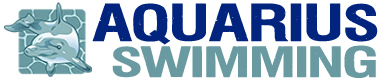 Monday 24 August – 28 August 2020	AQUARIUS SWIMMING	TEL: 07545 556 579 / 0736 251 800Email info@aquariusswimming.co.uk or natalie@aquariusswimming.co.ukWeb www.aquariusswimming.co.uk HOLIDAY COURSES 2020At Oakhyrst Grange School, Stanstead Road, Caterham, CR3-6AF	AQUARIUS SWIMMING	TEL: 07545 556 579 / 0736 251 800Email info@aquariusswimming.co.uk or natalie@aquariusswimming.co.ukWeb www.aquariusswimming.co.uk HOLIDAY COURSES 2020At Oakhyrst Grange School, Stanstead Road, Caterham, CR3-6AF	AQUARIUS SWIMMING	TEL: 07545 556 579 / 0736 251 800Email info@aquariusswimming.co.uk or natalie@aquariusswimming.co.ukWeb www.aquariusswimming.co.uk HOLIDAY COURSES 2020At Oakhyrst Grange School, Stanstead Road, Caterham, CR3-6AFMonday 27 July – 31 July 2020Monday 27 July – 31 July 2020Monday 27 July – 31 July 2020Monday 27 July – 31 July 2020TIMESSTANDARDPRICEPRICE8.30am – 9.00amAdult and Child£40£409.00am – 9.30amBeginners, Improvers and Deep Widths£40£409.30am – 10.00amBeginners, Improvers and Deep Widths£40£4010.00am – 10.45amWatersafe, Snorkelling£45£4510.00am – 10.45amLengths to Bronze£45£4510.45am – 11.00amSwim Like a Mermaid NB swimmer must be able to swim 50m£50£50Monday 3 August – 7 August 2020Monday 3 August – 7 August 2020Monday 3 August – 7 August 2020TIMESSTANDARDPRICE8.30am – 9.00amAdult and Child£409.00am – 9.30amBeginners, Improvers and Deep Widths£409.30am – 10.00amBeginners, Improvers and Deep Widths£4010.00am – 10.45amLengths to Bronze£4510.45am – 11.00amSwim Like a Mermaid NB swimmer must be able to swim 50m£50TIMESSTANDARDPRICE8.30am – 9.00amAdult and Child£409.00am – 9.30amBeginners, Improvers and Deep Widths£409.30am – 10.00amBeginners, Improvers and Deep Widths£4010.00am – 10.45amWatersafe, Snorkelling£4510.00am – 10.45amLengths to Bronze£4510.45am – 11.00amSwim Like a Mermaid NB swimmer must be able to swim 50m£50USE THIS PAGE TO ENROL, not more than two swimmers, use another sheet please for more than two swimmers.USE THIS PAGE TO ENROL, not more than two swimmers, use another sheet please for more than two swimmers.USE THIS PAGE TO ENROL, not more than two swimmers, use another sheet please for more than two swimmers.SWIMMER NO 1SWIMMER NO 2Course DateSwimmer’s NameTime requestedAge of each swimmerTelephone number MOBILETelephone number LANDLINEEmail address of contactState Standard requested i.e. LengthsBeginner, Improver or Deep WidthsLast Distance Badge IMPORTANT Last Badge, IMPORTANTPrice££TOTAL £ owing =Ways to payby BACS: DETAILS:  Sort Code 60-04-35 A/c 53269047please use reference –            SUM.CHILD’S SURNAME. (For Summer Course)by Cheque / cash enclosed TOTAL = £         Please forward to:    19 Macaulay Road, Caterham, Surrey, CR3 5HR.  please tick here if you would like to pay by your Club Organiser Account  TOTAL £ owing =Ways to payby BACS: DETAILS:  Sort Code 60-04-35 A/c 53269047please use reference –            SUM.CHILD’S SURNAME. (For Summer Course)by Cheque / cash enclosed TOTAL = £         Please forward to:    19 Macaulay Road, Caterham, Surrey, CR3 5HR.  please tick here if you would like to pay by your Club Organiser Account  TOTAL £ owing =Ways to payby BACS: DETAILS:  Sort Code 60-04-35 A/c 53269047please use reference –            SUM.CHILD’S SURNAME. (For Summer Course)by Cheque / cash enclosed TOTAL = £         Please forward to:    19 Macaulay Road, Caterham, Surrey, CR3 5HR.  please tick here if you would like to pay by your Club Organiser Account  